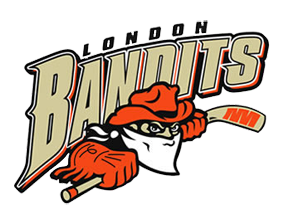 London Bandits Association Meeting August 8, 2023 Nichols Arena7pm Attendance: Michelle Drown, Pam McNichol, Don Drown, Gary Chenier, Shawn Riedy, Lisa Gibbs, Sue Dobbs, Danielle Andrews, James Yeoman, Graham Babbage, Sarah Gilmore, Melissa Gilmore, Absent –Lynsey Lamont, Mark Lamont, Sue Whitmore, Barb McAllister, Gayle Moore, Hadyn Legdon, Sara Hunter, Kim Tilford, Luisa Gould, Nancy Putzer, Motion to adjourn the meeting at 8:07 pm, motion was carried. Board Member Signature _____________________________________Witness____________________________________________Meeting begun at 7:09 pm President’s Report -Lisa Ford Study luisa and Lisa are doing is regarding how to grow hockey in our area. Have a meeting on the 16th with alliance and will be going over the data they have for our demographics and get tips on how to increase registration numbers. Doing it with multiple associations across alliance. Registrar- Luisa GouldFunding We have received a request for funding for a player who is a refugee- one of our members reached out to me and they are trying to get them additional funding first from our other areas of funding, I am asking that the London Bandits board provide funding for this player up to a maximum of $815.00. This amount will not be used in full; I am just waiting to hear from the other organizations how much they will help in funding for this individual.   (let me know if this was passed) They have not registered yet.Sponsorship- I reached out to several organizations when I was laid up in bed from my surgery and we have received funding from Mooselodge for this season.   as well as funding from an Investor for 1000.00 for helping families in financial distress I have updated the website with this information.  We need at least 6 sponsorships - please ask your families and friends to sponsor us in business- under the Directors at large role - not sure who is taking care of this. also, under the website/secretary role to update websites. Police checks for MD coaches - still waiting for several of them to reach out to me - and they have not completed their mandatory training as well. Waivers- We still have several members who have not completed the waivers - the mustangs and Jr knight families who are attached to us should be fixed now spend a lot of time finding a solution to this problem with spordle.   If you know of anyone who is struggling with this, please have them reach out. Board members must complete these waivers please go on to your account - spordle/hockey canada website and complete it asap.  Website/social media - Wondering who will be taking on this role - I have been fulfilling this role and I don't mind but it's not my responsibility to do so.  (Under the secretary role) I don't mind training but would have preferred to do this when I wasn't so busy. I will be back to my full-time job in September. I have provided Sarah with instructions and how to guide but have not heard back whether she has tried it or has had any issues with this., our minutes should be posted on our website for members as this part of the constitution. Meet and Greet- Waiting to hear when we can put this on the website? Do we have food vendors?  I have a back up plan with our sponsor Pizza Nova and few other individuals that our pop ups. Registration- In comparison from past seasons at this time of year (another reason why minutes having is important) season’s not in covid August 2023- 354 players HL/MD August 2019- 309 players HL / MD/ Mustangs August 2018- 601 - includes HL and MD and MustangsAugust 2017- 573- HL MD and Mustangs Treasurer – Michelle DrownSteady receipt of monies for registrations have been coming in throughout the last couple months.Receipt of monies for the Dan Pulham have been slowly coming in.  All signing officers have been updated for the account.  We did receive funds from an association for our financial assistance fund.  We now sit at $9814.04 for use for families in need of help with base registration fees.  Please remember this fund is not used for bump up fees, team fees, just our base registration fees.  If anyone knows of a family in need of help for this season, please bring this to the board.Audit is complete for the 2022-2023 season.Basis for qualified opinion meaning-in common with many not-for-profit organizations, the organization derives revenue from fundraising activities (ie. Tournaments) the audit of these funds is limited to what was recorded a received and they cannot determine if adjustments need to be made to these amounts.Final Audit Findings:In our opinion, except for the possible affects from the basis for qualified opinion (as explained above), the accompanying financial statements present fairly, in all material aspects the financial position of the organization as of April 30, 2023, and the results of its operations and cash flows for the year then ended in accordance with the Canadian accounting standards for not-for-profit organizations.I put a motion on the floor the the board to approve the audit for the 2022-2023 hockey season.Ice Convenor - Don Drown All ice for preseason is all under the teams for all of September.All the teams’ practices and contract ice are in for the entire year along with prep evaluation and try outs. Will create list to send out to families for evaluation ice times. CHL hasn’t voted but looking to start HL October 14th, 2023. Two weekends after all teams have been mixed to balance and move. Practices start October 2, 2023MD VP – Suzanne Whitmore  * Our coaches meeting is set for Tues, Aug 22nd at 7pm Argyle Office   * We meet with James Yeoman for U8 MD and have offered him the team, need voting on James Yeoman for U8 MD Still needing a U10 MD coach we will do what we did last season, go, and run the tryout and recruit the day off.   * Did up a report for the Alliance about U15 MD issues last season   * Have a university student wanting to coach this season as asst meeting with him and may add him to U9’s team   *. Don meets with the MD coaches as he is away for our meeting to discuss ice for the season.   * Mustangs numbers are low for U18 still HL VP – Mark Lamont Working on coaches for HL. Has a lot of coaches coming back who coached last year?Still needs coaches for U8, U9, U11, U15, U21Directors – Gayle Moore, Pam McNicholWorking on the meet and greetOne food truck set to come. Italian but do burgers and dogs, cotton candy person coming, air brush tattoo person come, sent email to London Knights to see if anyone will come out. Reached out to Tim Hortons for sponsoring gifts. Advertise the gear swap, get it all day before and organize it to get it out. Luisa suggested a sign up to look at numbers. Going to reach back out to Bauer to explain we don’t want gear to try on but their shooting display. Can we set up an activity to register the speed of a puck. Can we buy on Amazon?Looking into blow up centers, maybe a business will donate. Rented the big room. Will need some of the parking lot for the food truck and such. Petes sports is coming out, bringing swag. Board should have sweater (pullover or zip up) sleeve says board of directors and name on the other arm. We need to identify ourselves at the arena. Equipment Manager- Gary Chenier Garys budget is, 19,550.00.Have a credit of 2500 at Pete’s sports.Need to order Jerseys for U16 MD. New IP jerseys not in yet but have leftovers from last year because we had a double order. Player coach development- Hadyn Legdonshawn has reached out to someone about a goalie coach, and the skating coach has not firmed anything up but was trying to work on the dates. Don and Lucia are involved in this too. Vice President- Shawn ReidyNothing to reportIP convenor- James YeomanNothing to report. 6 people stepped up to help. Tournament Director- Kim TilfordNothing to report.New businessSue Dobbs got a sponsor. Will email it to Luisa Gould and Gayle Moore, CC Michelle Drown in as well so she knows when it comes in the account. Old Business